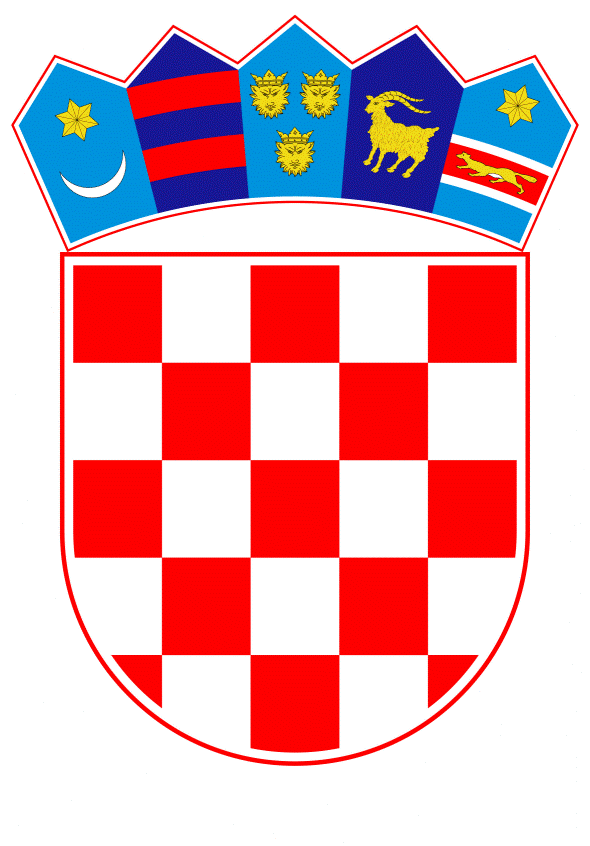 VLADA REPUBLIKE HRVATSKEZagreb, 19. prosinca 2019.______________________________________________________________________________________________________________________________________________________________________________________________________________________________PRIJEDLOG										VLADA REPUBLIKE HRVATSKENa temelju članka 8. i članka 31. stavka 2. Zakona o Vladi Republike Hrvatske („Narodne novine“, br. 150/11, 119/14, 93/16 i 116/18) i članka 37. stavka 5 Zakona o upravljanju državnom imovinom („Narodne novine“, br. 52/18), Vlada Republike Hrvatske je na sjednici održanoj ________ 2019. godine donijela O D L U K Uo stavljanju izvan snage Odluke o pokretanju postupka prodaje nekretnina u k.o. Brodski Varoš i Odluke o izboru najpovoljnijeg ponuditelja i prodaji nekretnina u k.o. Brodski Varoš I.Ovom Odlukom stavljaju se izvan snage Odluka o pokretanju postupka prodaje nekretnina u k.o. Brodski Varoš, KLASA: 022-03/18-04/409, URBROJ: 50301-26/24-19-2, od 7. veljače 2019. godine i Odluka o izboru najpovoljnijeg ponuditelja i prodaji nekretnina u k.o. Brodski Varoš, KLASA: 022-03/19-04/170, URBROJ: 50301-26/24-19-2, od 4. srpnja 2019. godine.II.Ova Odluka stupa na snagu danom donošenja.KLASA: URBROJ: Zagreb,   	  PREDSJEDNIK                                                                                                       mr. sc. Andrej Plenković OBRAZLOŽENJE                       U Ministarstvu državne imovine vodi se predmet vezan za raspolaganje nekretninama u vlasništvu Republike Hrvatske, označenom kao k.č.br. 2321, 2322, 2323, 2324 i 2325 sve  k.o. Brodski Varoš.                         Vlada Republike Hrvatske je na sjednici održanoj dana 7. veljače 2019. godine donijela Odluku o pokretanju postupka prodaje nekretnina u k.o. Brodski Varoš, KLASA: 022-03/18-04/409, URBROJ: 50301-26/24-19-2, 07. veljače  2019. godine, te je temeljem te Odluke Ministarstvo državne imovine objavilo dana 16. veljače 2019. godine Javni poziv za podnošenje ponuda za kupnju nekretnina u vlasništvu Republike Hrvatske, a za predmetne nekretnine zaprimljena je jedna ponuda i ujedno najveća od ponuditelja MARSONIA GLAS d.o.o., te je nakon toga Vlada Republike Hrvatske dana 4. srpnja 2019. godine donijela Odluku o izboru najpovoljnijeg ponuditelja i prodaji nekretnina u k.o. Brodski Varoš, KLASA: 022-03/19-04/170, URBROJ: 50301-26/24-19-2, 04. srpnja 2019. godine.                         Sukladno točki V. Odluke o izboru najpovoljnijeg ponuditelja i prodaji nekretnina u k.o. Brodski Varoš  za provedbu iste zaduženo je Ministarstvo državne imovine, a također je određeno i da će Ugovor u ime Republike Hrvatske potpisati ministar državne imovine.                        Ministarstvo državne imovine je u okviru svog nadležnog postupanja, a nakon što je zaprimilo gore navedene Odluke Vlade Republike Hrvatske, sukladno odredbi članka 12. Uredbe o postupcima koji prethode sklapanju pravnih poslova raspolaganja nekretninama u vlasništvu Republike Hrvatske u svrhu prodaje, razvrgnuća suvlasničke zajednice, zamjene, davanja u zakup ili najam te o postupcima u vezi stjecanjem nekretnina i drugih stvarnih prava u korist Republike Hrvatske („Narodne novine, br. 95/18) i članka 33. stavak 2. Zakona o državnom odvjetništvu („Narodne novine, br. 67/18.) dostavljen nadležnom Općinskom državnom odvjetništvu kako bi isto dalo mišljenje o valjanosti pravnog posla kojim Republika Hrvatska otuđuje nekretnine iz svog vlasništva.                     Ministarstvo državne imovine je dana 15. listopada 2019. godine od Općinskog državnog odvjetništva u Slavonskom Brodu  zaprimilo negativno mišljenje na nacrt ugovora o kupoprodaji broj: 658-03/219, naime sukladno članku 47. Zakona o državnom odvjetništvu („Narodne novine“, br. 76/09, 153/09, 116/10, 145/10, 57/11, 130/11 i 72/13) nadležno  državno odvjetništvo je dužno dati pravno mišljenje na Ugovore kojima se stječu ili  otuđuju nekretnine u vlasništvu Republike Hrvatske, odnosno dati svoje mišljenje prije sklapanja takvog pravnog posla.                     Općinsko državno odvjetništvu u svom dopisu kojim se negativno očitovalo na dostavljeni Nacrt ugovora navodi da je razlog za takvim negativnim očitovanjem što iz priložene uplatnice nedvojbeno proizlazi da je nalog ponuditelja Marsonia Glas d.o.o. za uplatu jamčevine u iznosu od 1.825.000,00 kuna za kupnju nekretnina u vlasništvu Republike Hrvatske zaprimljen na pregled u poslovnoj banci Agram banka d.d. dana 18. ožujka 2019. godine, te iz iste nije vidljivo da je predmetni nalog i izvršen do 18. ožujka 2019. godine u 10,00 sati.                      Stoga se radi gore navedenih činjenica predlaže Odluku Vlade Republike Hrvatske o pokretanju postupka prodaje nekretnina u k.o. Brodski Varoš KLASA. 022-03/18-04/409, URBROJ: 50301-26/24-19-2, 7. veljače 2019. godine i Odluku o izboru najpovoljnijeg ponuditelja i prodaji nekretnina u k.o. Brodski Varoš KLASA: 022-03/19-04/170, URBROJ: 50301-26/24-19-2, 4. srpnja 2019. godine staviti izvan snage.                        Ministarstvo državne imovine zatražilo je mišljenje na prijedlog odluke slijedećih ministarstava: Ministarstva financija, Ministarstva vanjskih i europskih poslova, Ministarstva gospodarstva, poduzetništva i obrta, kao i Ureda za zakonodavstvo Vlade Republike Hrvatske. Spomenuta ministarstva nisu imala primjedbi na tekst odluke dok su primjedbe Ureda za zakonodavstvo Vlade Republike Hrvatske unijete u tekst, a sve sukladno čl. 29. Poslovnika Vlade Republike Hrvatske („Narodne novine“, br. 154/11., 121/12. , 7/13, 61/15., 99/16. i 57/17.). Predlagatelj:Ministarstvo državne imovine Predmet:Prijedlog odluke o stavljanju izvan snage Odluke o pokretanju postupka prodaje nekretnina u k.o. Brodski Varoš i Odluke o izboru najpovoljnijeg ponuditelja i prodaji nekretnina u k.o. Brodski Varoš